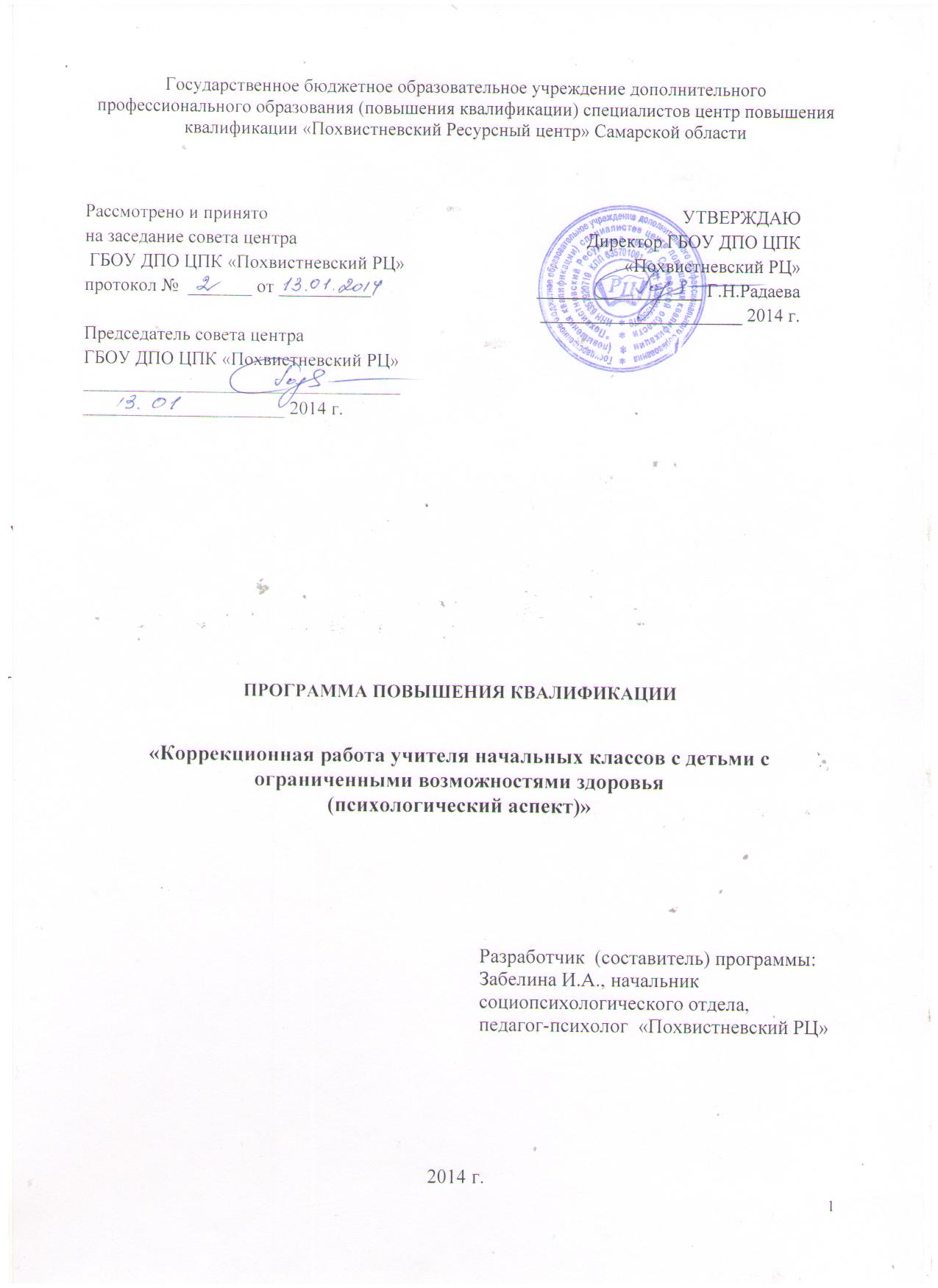 паспорт программы ПОВЫШЕНИЯ КВАЛИФИКАЦИИ «Коррекционная работа учителя начальных классов с детьми с ограниченными возможностями здоровья (психологический аспект)»1.1. Область применения программыПрограмма используется  в процессе повышения квалификации учителей начальных классов, в рамках государственного задания.Программа предназначена для повышения профессиональной квалификации педагогов общеобразовательных школ в вопросах организации коррекционной работы с детьми с ограниченными возможностями с опорой на психологические знания и может быть использована в качестве технологического модуля отдельных семинаров.Программа нацелена на получение следующих результатов:Результат 1. Применение психологических знаний в педагогической деятельности с детьми с ограниченными возможностями здоровья по проектированию и реализации коррекционной программы.Результат 2. Организация уровневой системы обучения с учетом возможностей ребенка и постоянным отслеживанием результатов развития и обучения: уточнением и коррекцией образовательного маршрута в соответствии с результатами коррекционно-развивающей работы.Востребованность результатов программы обусловлена предъявляемыми:- должностными квалификационными характеристиками (приказ министерства здравоохранения и социального развития РФ № 761н от 26 августа 2010г.) к учителям, а именно: должен осуществлять обучение и воспитание обучающихся с учетом их психолого-физиологических особенностей и специфики преподавания предмета, должен проводить учебные занятия, опираясь на достижения в области педагогической и психологической наук, возрастной психологии;  - требованиями ФГОС НОО к структуре и условиям реализации основной образовательной программы начального общего образования (ФГОС НОО, п.19.8, п. 28): в содержании программы коррекционной работы и создании психолого-педагогических условий;- актуальностью использования психологических знаний в процессе разработки адаптированных программ учебных дисциплин (модулей) по своей дисциплине, обеспечивающих обучение и качество подготовки обучающихся; составления индивидуального образовательного маршрута, программы индивидуальной траектории преодоления трудности  ребенка с ОВЗ;- требованиями профессионального стандарта педагога (приказ министерства труда и социальной защиты РФ от 18.10.13г. №544н): педагог должен уметь разрабатывать (осваивать) и применять современные психолого-педагогические технологии, основанные на знании законов развития личности; использовать и апробировать специальные подходы к обучению в целях включения в образовательный процесс обучающихся с особыми потребностями в образовании; должен знать основные закономерности возрастного развития, стадии и кризисы развития, социализации личности, а также основы их психодиагностики.  Успех педагогической деятельности находится в прямой зависимости от качества психолого-педагогического образования, знания основных закономерностей педагогического процесса. Если предмет психологии – это закономерности развития психики ребенка, то педагогический процесс является условием этого развития. Если предмет педагогики – специфические закономерности обучения и воспитания, то психические процессы на различных ступенях развития ребенка выступают как условия, которые должны учитываться педагогами (Бадбаев Б.Ц.). С внедрением нового стандарта психологические знания рассматриваются как обязательный компонент системы профессиональной подготовки учителя. Исходя из того, что в настоящее время наблюдается дефицит психологов в образовательных организациях, поэтому требуется целенаправленная психологическая подготовка педагогов в вопросах психологии. Знание психологических основ педагогической деятельности позволит педагогам более эффективно организовать коррекционно-развивающую работу, глубоко понимать интересы и склонности детей с ОВЗ, мотивы их поведения, переживания и отношение к миру, поможет овладеть навыками общения с детьми, родителями.Таким образом, цель программы  - формирование профессиональных  компетенций  учителей начальных классов образовательных учреждений в сфере коррекционной работы с детьми с ограниченными возможностями здоровья.  В результате, учитель сможет построить свою систему работы в образовательном учреждении, направленную  на изменение нормы профессионального сознания,  в соответствии с целями реформ в образовании,  позволит осуществлять педагогическую деятельность по проектированию и реализации программ начального общего образования.Программа модуля также может быть использована для повышения квалификации педагогов-психологов, руководителя школьного методического объединения учителей начальных классов. 1.2. Требования к промежуточным результатам освоения программыС целью формирования перечисленных результатов обучающийся в ходе освоения программы должен:иметь практический опыт:проведения диагностики и анализа ее результатов;составления индивидуального образовательного маршрута, программы индивидуальной траектории преодоления трудности  ребенка с ОВЗ;проектирования учебных ситуаций, обеспечивающие развитие и коррекцию познавательных процессов обучающихся с ОВЗ.уметь:- определять и выявлять трудности в обучении младших школьников;- пользоваться диагностическими методиками,  определяющими уровень развития детей, анализировать степень развития психических параметров ребёнка;- составлять психолого-педагогическую характеристику на ребёнка с ОВЗ;- ставить различные виды учебных задач (учебно-познавательных, учебно-практических, учебно-игровых) и организовывать их решение (в индивидуальной или групповой форме) в соответствии с уровнем познавательного и личностного развития детей младшего школьного возраста, составлять адаптированные программы с учетом индивидуальных особенностей учащихся с ОВЗ.знать:  - нормативные документы по вопросам интегрированного (инклюзивного) обучения детей с ОВЗ;- основные закономерности возрастного развития, стадии и кризисы развития, социализации личности младших школьников;- психологические проблемы интеграции и интегрированного обучения детей с ОВЗ в условиях массовой общеобразовательной школы;- психологические термины, относящие к описанию детей с особенностями развития, трудностями обучения и воспитания;- психологические составляющие коррекционно-развивающей работы,  специфику коррекции психического развития;- психологическое обоснование наиболее эффективных путей и методов педагогического воздействия на психическое развитие детей с различными типами нарушений;- формы и методы организации коррекционно-развивающего обучения.1.3. Количество часов на освоение программы модуля:всего – 36 часов, в том числе:обязательной аудиторной учебной нагрузки обучающегося (слушателя) – 36 часов.2. СТРУКТУРА и содержание модуля ПОВЫШЕНИЯ КВАЛИФИКАЦИИ2.1. Учебно-тематический план 2.2. Содержание обучения по программеКонечные результатыНаименования разделов и тем профессионального модуляВсего 
часовВ том числеВ том числеФорма контроляКонечные результатыНаименования разделов и тем профессионального модуляВсего 
часовТеоретич.Практич.Форма контроляРезультат 1. Применение психологических знаний в педагогической деятельности с детьми с ограниченными возможностями здоровья по проектированию и реализации коррекционной программы Тема 1. Психологические знания как обязательный компонент    системы профессиональной подготовки учителя начальных классов62,53,5Выполнение практических заданийРезультат 1. Применение психологических знаний в педагогической деятельности с детьми с ограниченными возможностями здоровья по проектированию и реализации коррекционной программыТема 2. Нормативные документы по вопросам интегрированного (инклюзивного) обучения детей с ОВЗ413Выполнение практических заданийРезультат 1. Применение психологических знаний в педагогической деятельности с детьми с ограниченными возможностями здоровья по проектированию и реализации коррекционной программыТема 3. Основные направления коррекционной деятельности педагога82,55,5Составление психолого-педагогической  характеристики на ребёнка с ОВЗРезультат 2. Организация уровневой системы обучения с учетом возможностей ребенка и постоянным отслеживанием результатов развития и обучения: уточнением и коррекцией образовательного маршрута в соответствии с результатами коррекционно-развивающей работы.Тема 4. Специфика проведения урока в условиях интегрированного (инклюзивного) обучения детей с ограниченными возможностями здоровья122,59,5Выполнение практических заданий.Результат 2. Организация уровневой системы обучения с учетом возможностей ребенка и постоянным отслеживанием результатов развития и обучения: уточнением и коррекцией образовательного маршрута в соответствии с результатами коррекционно-развивающей работы.Тема 5. Отслеживание результатов коррекционной работы   61,54,5Составление индивидуального образовательного маршрута, программы индивидуальной траектории преодоления трудности  ребенка с ОВЗ РефлексияВсего:361026Наименование темСодержание учебного материала, лабораторные работы и практические занятия, практика, самостоятельная работа обучающихся, проектыСодержание учебного материала, лабораторные работы и практические занятия, практика, самостоятельная работа обучающихся, проектыОбъем часов1.Психологические знания как обязательный компонент системы профессиональной подготовки учителя начальных классов.Содержание Содержание Содержание 1.Психологические знания как обязательный компонент системы профессиональной подготовки учителя начальных классов.1.Актуальность применения психологических знаний в профессиональной деятельности учителя начальных классов.0,51.Психологические знания как обязательный компонент системы профессиональной подготовки учителя начальных классов.2.Психологические возрастные особенности младших школьников. Изучение личности школьника. Особенности школьников  с разным типом темперамента, типом восприятия информации.0,51.Психологические знания как обязательный компонент системы профессиональной подготовки учителя начальных классов.3.Психолого-педагогические требования к содержанию статуса обучающихся 1-х, 4-х классов (познавательной сферы, особенностей мотивационно-личностной сферы, общения и поведения). 0,51.Психологические знания как обязательный компонент системы профессиональной подготовки учителя начальных классов.4.Характеристика отклонений в психическом развитии ребенка (интеллектуальном, эмоциональном, мотивационном, поведенческом, волевом, двигательном и пр.). Нарушение умственного развития, задержка психического развития (классификация детей с ЗПР  К.С. Лебединской), нарушение эмоционально-волевой сферы, поведенческие нарушении. Причины отклонений. 11.Психологические знания как обязательный компонент системы профессиональной подготовки учителя начальных классов.Практические занятияПрактические занятия1.Психологические знания как обязательный компонент системы профессиональной подготовки учителя начальных классов.1.Проведение методики  для определения профессионально обусловленного состояния педагога («Типовое состояние»,  адаптированная методика Э. Эйдемиллера, В.В. Юстицкого). 0,51.Психологические знания как обязательный компонент системы профессиональной подготовки учителя начальных классов.2.Проведение методики для определения особенностей и изучения развития психических функций у младших школьников1,51.Психологические знания как обязательный компонент системы профессиональной подготовки учителя начальных классов.3.Составление карты «Общая характеристика трудностей обучения по основным предметам школьного курса начальной школы»22.Нормативные документы по вопросам интегрированного (инклюзивного) обучения детей с ОВЗ.СодержаниеСодержание2.Нормативные документы по вопросам интегрированного (инклюзивного) обучения детей с ОВЗ.1.Модели интеграции. Составляющие успешной интеграции.0,252.Нормативные документы по вопросам интегрированного (инклюзивного) обучения детей с ОВЗ.2.Нормативно-правовые  документы международного, федерального и регионального уровней, регламентирующих обучение детей с ОВЗ0,252.Нормативные документы по вопросам интегрированного (инклюзивного) обучения детей с ОВЗ.3.Документация образовательного учреждения по работе с детьми с ОВЗ. Программно-методическое обеспечение обучения детей с ОВЗ (программа коррекционной работы образовательного учреждения, адаптированные рабочие программы по предметам)0,52.Нормативные документы по вопросам интегрированного (инклюзивного) обучения детей с ОВЗ.Практическое занятиеПрактическое занятие2.Нормативные документы по вопросам интегрированного (инклюзивного) обучения детей с ОВЗ.1.Составление коллегиального заключения на ребенка в рамках ПМПк33. Основные направления коррекционной работыСодержаниеСодержание3. Основные направления коррекционной работы1.Коррекционная работа: цели, задачи, содержание. Создание единого коррекционного пространства0,53. Основные направления коррекционной работы2.Диагностика актуального состояния ребенка и динамики его развития. Выявление сильных и слабых сторон развития ребенка0,53. Основные направления коррекционной работы3.Коррекция недостатков в физическом и (или) психическом развитии детей с ограниченными возможностями здоровья в условиях общеобразовательного учреждения.  Особенности развития и изучения познавательных процессов у младших школьников с ОВЗ. Работа с учащимися со слабой и инертной нервной системой 0,53. Основные направления коррекционной работы4.Консультативная работа  по вопросам реализации дифференцированных психолого-педагогических условий обучения, воспитания, коррекции, развития и социализации обучающихся0,53. Основные направления коррекционной работы5.Информационно-просветительская работа как разъяснительная деятельность по вопросам, связанным с особенностями образовательного процесса для данной категории детей0,253. Основные направления коррекционной работы6.Анализ состояния коррекционной работы в школе0,253. Основные направления коррекционной работыПрактические занятияПрактические занятия3. Основные направления коррекционной работы1.Проведение методик, применяемых для оценки познавательной сферы, отношения к учебной деятельности, особенностей мотивации, особенностей эмоционально-личностной сферы. Обработка данных. Интерпретация данных тестирования.23. Основные направления коррекционной работы2.Составление психолого-педагогической  характеристики на ребёнка с ОВЗ.23. Основные направления коррекционной работы3.Заполнение таблицы «Выработка действий учителя в работе с неуспевающими школьниками (заполнение таблицы»1Тема 4. Специфика проведения урока в условиях интегрированного (инклюзивного) обучения детей с ограниченными возможностями здоровьяСодержаниеСодержаниеТема 4. Специфика проведения урока в условиях интегрированного (инклюзивного) обучения детей с ограниченными возможностями здоровья1.Формы реализации и освоения образовательных программ детьми с ОВЗ. Инклюзивное обучение. Дистанционные образовательные технологии.0,5Тема 4. Специфика проведения урока в условиях интегрированного (инклюзивного) обучения детей с ограниченными возможностями здоровья2.Система дидактических принципов. Основные общедидактические технологии, применяемые на уроках в интегрированном классе  (технологии дифференцированного обучения, развивающего  обучения, индивидуализации обучения, коллективный способ обучения, технология саморазвития по М.Монтессори, игровые технологии). Системно-деятельностный подход.1Тема 4. Специфика проведения урока в условиях интегрированного (инклюзивного) обучения детей с ограниченными возможностями здоровья3.Методические основы построения урока в интегрированном классе в рамках реализации адаптированной рабочей программы. Педагогическое проектирование. Технологическое проектирование.1Тема 4. Специфика проведения урока в условиях интегрированного (инклюзивного) обучения детей с ограниченными возможностями здоровьяПрактические занятияПрактические занятияПрактические занятияТема 4. Специфика проведения урока в условиях интегрированного (инклюзивного) обучения детей с ограниченными возможностями здоровья1.Разработка урока с использованием способов дифференциации в интегрированном классе:- дифференциация работы по характеру помощи обучающемуся (применение различных  видов помощи);- дифференциация учебных заданий по уровню творчества (репродуктивные и продуктивные задания);- дифференциация заданий по объему учебного материала3 Тема 4. Специфика проведения урока в условиях интегрированного (инклюзивного) обучения детей с ограниченными возможностями здоровья2.Анализ проведения урока с позиций здоровьясбережения2Тема 4. Специфика проведения урока в условиях интегрированного (инклюзивного) обучения детей с ограниченными возможностями здоровья3.Разработка критериев анализа урока, построенного с учетом  системно-деятельностного подхода2,5Тема 4. Специфика проведения урока в условиях интегрированного (инклюзивного) обучения детей с ограниченными возможностями здоровья4.Проектирование  урока в интегрированном классе на предметном материале  с целью развития познавательных УУД (работа по группам). Психологический анализ урока.25.Диагностикарезультатов коррекционной работы СодержаниеСодержание5.Диагностикарезультатов коррекционной работы 1.Карта (папка) развития ребенка с ОВЗ0,55.Диагностикарезультатов коррекционной работы 2.Оценка эффективности реализации и корректировка индивидуального образовательного маршрута ребенка с ОВЗ. 0,55.Диагностикарезультатов коррекционной работы 3.Мониторинг эффективности коррекционно-развивающего сопровождения0,55.Диагностикарезультатов коррекционной работы Практические занятияПрактические занятия5.Диагностикарезультатов коррекционной работы 1Составление индивидуального образовательного маршрута, программы индивидуальной траектории преодоления трудности  ребенка с ОВЗ (работа по группам)25.Диагностикарезультатов коррекционной работы 2.Заполнение таблицы «Психологические основы взаимодействия учителя и обучающихся с ОВЗ» . Выработка стратегии на дальнейшую работу с детьми с ОВЗ.25.Диагностикарезультатов коррекционной работы 3.Анкетирование педагогов 0,5